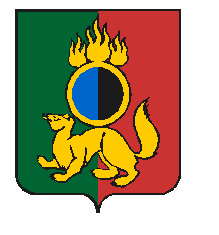 АДМИНИСТРАЦИЯ ГОРОДСКОГО ОКРУГА ПЕРВОУРАЛЬСКПОСТАНОВЛЕНИЕг. ПервоуральскПОСТАНОВЛЯЕТ:24.11.2022№3006Об утверждении Административного регламента предоставления муниципальной услуги «Предоставление однократно бесплатно в собственность земельных участков гражданам для индивидуального жилищного строительства»В соответствии с Федеральным законом от 06 октября 2003 года № 131-ФЗ
«Об общих принципах организации местного самоуправления Российской Федерации»,
Земельным кодексом Российской Федерации от 25 октября 2001 года № 136-ФЗ, Федеральным законом от 25 октября 2001 года № 137-ФЗ «О введении в действие Земельного кодекса Российской Федерации», Федеральным законом от 27 июля 2010 года № 210-ФЗ «Об организации предоставления государственных и муниципальных услуг», руководствуясь Уставом городского округа Первоуральск, Администрация городского округа Первоуральск 1.	Утвердить Административный регламент предоставления муниципальной услуги «Предоставление однократно бесплатно в собственность земельных участков гражданам для индивидуального жилищного строительства» (прилагается).2.	Пункты 1 и 2 постановления Администрации городского округа Первоуральск от 15 января 2021 года № 55 «Об утверждении Административного регламента предоставления муниципальной услуги «Предоставление однократно бесплатно в собственность земельных участков гражданам для индивидуального жилищного строительства» и постановление Администрации городского округа Первоуральск от 02 марта 2022 года № 381 «О внесении изменений в Административный регламент предоставления муниципальной услуги «Предоставление однократно бесплатно в собственность земельных участков гражданам для индивидуального жилищного строительства», утвержденный постановлением Администрации городского округа Первоуральск от 15 января 2021 года № 55» отменить.3.	Опубликовать настоящее постановление в газете «Вечерний Первоуральск» и разместить на официальном сайте городского округа Первоуральск в сети Интернет.	Контроль за исполнением настоящего постановления возложить на Заместителя Главы Администрации городского округа Первоуральск по муниципальному управлению Д.М. Крючкова.1.	Утвердить Административный регламент предоставления муниципальной услуги «Предоставление однократно бесплатно в собственность земельных участков гражданам для индивидуального жилищного строительства» (прилагается).2.	Пункты 1 и 2 постановления Администрации городского округа Первоуральск от 15 января 2021 года № 55 «Об утверждении Административного регламента предоставления муниципальной услуги «Предоставление однократно бесплатно в собственность земельных участков гражданам для индивидуального жилищного строительства» и постановление Администрации городского округа Первоуральск от 02 марта 2022 года № 381 «О внесении изменений в Административный регламент предоставления муниципальной услуги «Предоставление однократно бесплатно в собственность земельных участков гражданам для индивидуального жилищного строительства», утвержденный постановлением Администрации городского округа Первоуральск от 15 января 2021 года № 55» отменить.3.	Опубликовать настоящее постановление в газете «Вечерний Первоуральск» и разместить на официальном сайте городского округа Первоуральск в сети Интернет.	Контроль за исполнением настоящего постановления возложить на Заместителя Главы Администрации городского округа Первоуральск по муниципальному управлению Д.М. Крючкова.Глава городского округа ПервоуральскИ.В. Кабец